OWLFEST   PAGEANT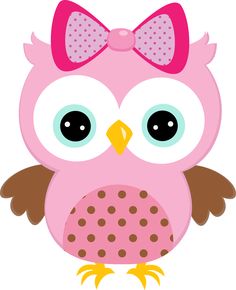 Sponsor & Drop off location:Superior Senior Care506 Hwy 65N Ste B  McGeheeOr Email form to tinab0411@hotmail.comFor more information call or text Tanya @ 870-501-4984Entry Fee: $25.00            Deadline: Friday October 7, 2016Pageant is October 11, 2016 @ 6:00p.m  Registration begins @ 5:00p.mMcGehee High School          $1.00 Door Fee (Except Contestant & 1 Guardian)0-5 Red & White wear (any type of clothing)      6-up Pageant DressPeople’s Choice Award: Pick your favorite contestant by placing your money into their jar. Most money wins!!!OWLFEST   PAGEANT0-5 Red & White wear (any type of clothing)      6-up Pageant DressAge Divisions (Please Circle)0-11mths      12-23mths     2-3yrs     4-5yrs     6-7yrs     8-9yrs     10-12yrs     13-15yrs     16-up  Contestant InformationName_______________________________________________________  Age_____________Address_______________________________________________________________________Birthday_____________________________________ Phone____________________________Parents________________________________________________________________________Favorite Color__________________________Favorite Food_____________________________  Pets:_________________________________Favorite Activity___________________________What would you like to be when you grow up? ______________________________________________________________________________   I understand that the contest will be judged by three judges based on personality, attire, and overall appearance. I also, hereby release the Owlfest Committee and McGehee High School for any accident, mishap, or injury during the pageant. I understand that the Owlfest Committee and McGehee High School is not responsible for any lost, stolen or damaged items.Parents Signature:_______________________________________Date:________________